Que fait-il ?   Que fait-elle ?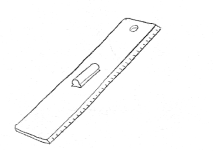  i   avec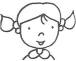  i   avec i   avec i   avec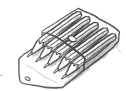 sursursursursur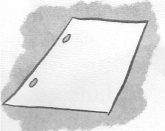    Elle    colorie   avec les crayons de couleurs sur la feuille.   Elle    colorie   avec les crayons de couleurs sur la feuille.   Elle    colorie   avec les crayons de couleurs sur la feuille.   Elle    colorie   avec les crayons de couleurs sur la feuille.   Elle    colorie   avec les crayons de couleurs sur la feuille.   Elle    colorie   avec les crayons de couleurs sur la feuille.   Elle    colorie   avec les crayons de couleurs sur la feuille.   Elle    colorie   avec les crayons de couleurs sur la feuille.   Elle    colorie   avec les crayons de couleurs sur la feuille.   Elle    colorie   avec les crayons de couleurs sur la feuille.   Elle    colorie   avec les crayons de couleurs sur la feuille.   Elle    colorie   avec les crayons de couleurs sur la feuille.   Elle    colorie   avec les crayons de couleurs sur la feuille.   Elle    colorie   avec les crayons de couleurs sur la feuille.q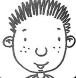 qsur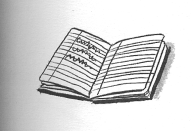 avecavecavecavecavec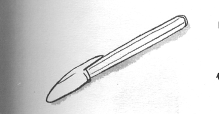     Il   écrit sur le cahier avec le stylo.    Il   écrit sur le cahier avec le stylo.    Il   écrit sur le cahier avec le stylo.    Il   écrit sur le cahier avec le stylo.    Il   écrit sur le cahier avec le stylo.    Il   écrit sur le cahier avec le stylo.    Il   écrit sur le cahier avec le stylo.    Il   écrit sur le cahier avec le stylo.    Il   écrit sur le cahier avec le stylo.    Il   écrit sur le cahier avec le stylo.    Il   écrit sur le cahier avec le stylo.    Il   écrit sur le cahier avec le stylo.    Il   écrit sur le cahier avec le stylo.    Il   écrit sur le cahier avec le stylo.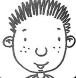 ç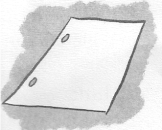 avecavecavecavec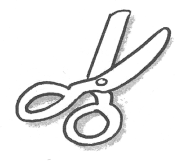 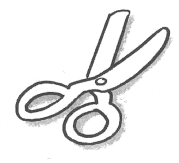    Il        découpe  la feuille  avec  les ciseaux.   Il        découpe  la feuille  avec  les ciseaux.   Il        découpe  la feuille  avec  les ciseaux.   Il        découpe  la feuille  avec  les ciseaux.   Il        découpe  la feuille  avec  les ciseaux.   Il        découpe  la feuille  avec  les ciseaux.   Il        découpe  la feuille  avec  les ciseaux.   Il        découpe  la feuille  avec  les ciseaux.   Il        découpe  la feuille  avec  les ciseaux.   Il        découpe  la feuille  avec  les ciseaux.   Il        découpe  la feuille  avec  les ciseaux.   Il        découpe  la feuille  avec  les ciseaux.   Il        découpe  la feuille  avec  les ciseaux.   Il        découpe  la feuille  avec  les ciseaux.   n un dessin   sur   n un dessin   sur   n un dessin   sur   n un dessin   sur   n un dessin   sur   n un dessin   sur   n un dessin   sur   n un dessin   sur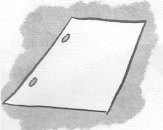 Elle   dessine un dessin sur la feuille.Elle   dessine un dessin sur la feuille.Elle   dessine un dessin sur la feuille.Elle   dessine un dessin sur la feuille.Elle   dessine un dessin sur la feuille.Elle   dessine un dessin sur la feuille.Elle   dessine un dessin sur la feuille.Elle   dessine un dessin sur la feuille.Elle   dessine un dessin sur la feuille.Elle   dessine un dessin sur la feuille.Elle   dessine un dessin sur la feuille.Elle   dessine un dessin sur la feuille.Elle   dessine un dessin sur la feuille.Elle   dessine un dessin sur la feuille.ç et èun dessin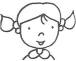 ç et èun dessinç et èun dessinç et èun dessinç et èun dessinç et èun dessinç et èun dessinç et èun dessinç et èun dessinç et èun dessinsursursur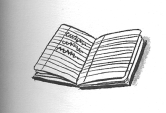 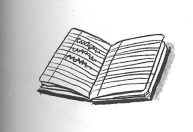  Elle   découpe et colle un dessin sur le cahier. Elle   découpe et colle un dessin sur le cahier. Elle   découpe et colle un dessin sur le cahier. Elle   découpe et colle un dessin sur le cahier. Elle   découpe et colle un dessin sur le cahier. Elle   découpe et colle un dessin sur le cahier. Elle   découpe et colle un dessin sur le cahier. Elle   découpe et colle un dessin sur le cahier. Elle   découpe et colle un dessin sur le cahier. Elle   découpe et colle un dessin sur le cahier. Elle   découpe et colle un dessin sur le cahier. Elle   découpe et colle un dessin sur le cahier. Elle   découpe et colle un dessin sur le cahier. Elle   découpe et colle un dessin sur le cahier.